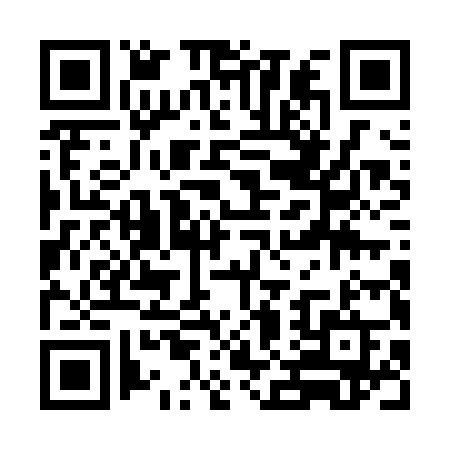 Ramadan times for Ayolas, ParaguayMon 11 Mar 2024 - Wed 10 Apr 2024High Latitude Method: NonePrayer Calculation Method: Muslim World LeagueAsar Calculation Method: ShafiPrayer times provided by https://www.salahtimes.comDateDayFajrSuhurSunriseDhuhrAsrIftarMaghribIsha11Mon5:285:286:4612:574:267:087:088:2112Tue5:295:296:4712:574:267:077:078:2013Wed5:295:296:4712:574:257:057:058:1914Thu5:305:306:4812:564:257:047:048:1815Fri5:305:306:4912:564:247:037:038:1716Sat5:315:316:4912:564:247:027:028:1517Sun5:325:326:5012:554:237:017:018:1418Mon5:325:326:5012:554:227:007:008:1319Tue5:335:336:5112:554:226:596:598:1220Wed5:335:336:5112:554:216:586:588:1121Thu5:345:346:5212:544:216:576:578:1022Fri5:355:356:5212:544:206:556:558:0823Sat5:355:356:5312:544:196:546:548:0724Sun4:364:365:5311:533:195:535:537:0625Mon4:364:365:5411:533:185:525:527:0526Tue4:374:375:5411:533:175:515:517:0427Wed4:374:375:5511:533:175:505:507:0328Thu4:384:385:5511:523:165:495:497:0229Fri4:384:385:5611:523:155:485:487:0130Sat4:394:395:5611:523:155:475:476:5931Sun4:394:395:5711:513:145:455:456:581Mon4:404:405:5711:513:135:445:446:572Tue4:404:405:5811:513:135:435:436:563Wed4:414:415:5811:503:125:425:426:554Thu4:414:415:5911:503:115:415:416:545Fri4:424:425:5911:503:105:405:406:536Sat4:424:426:0011:503:105:395:396:527Sun4:434:436:0011:493:095:385:386:518Mon4:434:436:0111:493:085:375:376:509Tue4:444:446:0111:493:085:365:366:4910Wed4:444:446:0211:483:075:355:356:48